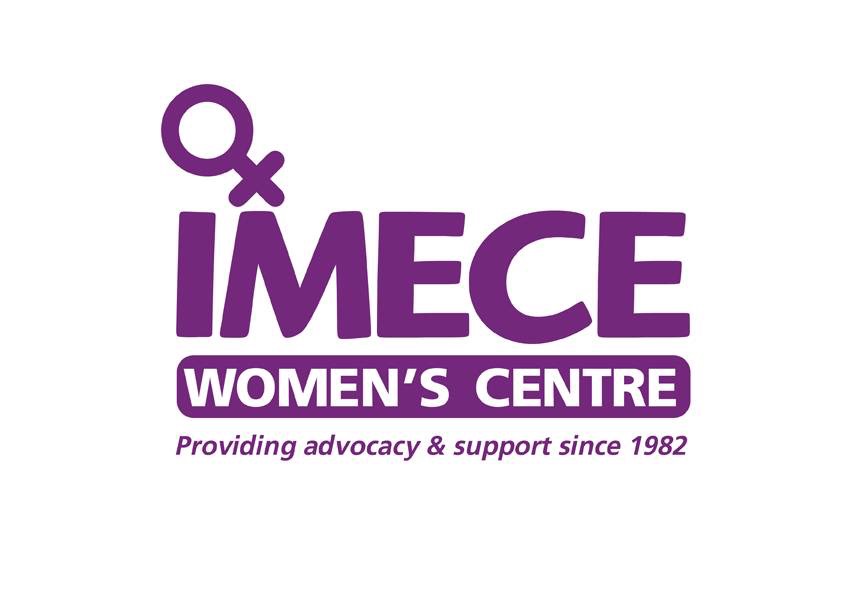 Welcome from our TrusteesDear CandidateThank you for your interest in applying for this role.IMECE Women’s Centre stands against all forms of violence against women and girls. We support and empower Turkish, Kurdish and Cypriot Turkish women and Black, Asian, minority ethnic, refugee (BAMER) and migrant women to improve the quality of their lives. Established in 1982, IMECE Women’s Centre is a women-only space. We work with all those who self-identify as women.Our vision is a society where all BAMER women and girls are able to pursue their dreams and enjoy their lives free from all forms of violence, discrimination and prejudice.We are a specialist ‘by and for’ BAMER women’s organisation challenging women’s inequality. We deliver holistic services which support women to assert and enjoy their rights and achieve their aspirations. We work collaboratively with women themselves to design and deliver the services that meet their needs.IMECE employs 16 staff and benefits from the support of volunteers.  Our turnover is +£400K. We work pan-London, with many clients coming from Islington, Hackney, Haringey and Enfield. We provide a range of services:Advice and informationVAWG caseworkCounselling Community outreach and engagementVolunteeringTrainingWe are looking for a person who can demonstrate strong commitment to improving the lives of women and who has strong leadership qualities and the drive to achieve great results. Coupled with impressive professional skills, you should clearly demonstrate your ability to embody IMECE’s values in the role. The successful candidate will play a central role in leading the organisation through our next phase of development and will work with the board of trustees and with the wider stakeholders to deliver our ambitious plans.The Application Pack includes:Job description Person specificationIMECE staff structure diagramRecruitment process timetable2018-21 Strategic PlanWe hope you feel inspired to apply!Warmest wishes,Emel HakkiOn behalf of the Board of TrusteesParticularsSalary£40,000 - £44,500 (inc LLW) – according to skills and experiencePensionGovernment Workplace NEST Pension SchemeLine management responsibilitiesAdvice and Volunteer CoordinatorFinance OfficerLead CounsellorVAWG Service ManagerAny additional role as required Line managerChair of the Board of TrusteesAnnual Leave25 days annual leave Plus public holidays Plus the office is closed between Christmas and New Year (not deducted from annual leave)ContractPermanent position, subject to a 6 month probationary period, with a mid-probation review at 3 months.Place of workIMECE Women’s Centre offices at 2 Newington Green Road, London, N1 4RXAn enhanced criminal records (DBS) check will be required for this role.The roleReporting directly to the Chair and through the Chair to the Board of Trustees, the Director will have primary responsibility for leading and developing the charity, managing operations and engaging with stakeholders. The role requires experience in fundraising and excellent communication skills. Building strong internal and external relationships, the right candidate will bring a combination of high-level professional skills and knowledge and highly sophisticated interpersonal skills. The Director is accountable for ensuring that an organisational culture of excellence and continuous improvement is developed with a strong commitment to improving the lives of women we support.Overall purposeTo provide leadership and support to all staff and volunteersTo lead organisational development and strengthening strategic partnerships and driving increased organisational performance to improve the services providedTo ensure that appropriate structures, resources and operational systems are available to turn the organisational strategy into reality.To champion an organisational culture of excellence that focuses on outcomes, maximises the use of resources, is collaborative, and actively promotes IMECE's values1. GovernanceWork with the Chair of the Board to ensure high standards of governance and that the Board fulfills constitutional and legislative requirements. This includes supporting the Chair in keeping governance arrangements under review and ensuring that issues arising are identified and addressed.Act as Company Secretary and provide regular reports to the Board.To ensure that risk is understood, managed and owned at all levels in the organisation and appropriately reported and that there is an effective risk management framework, enabling risks to be assessed and controlled.To be responsible for organizing and addressing the Annual General Meeting (AGM) and preparation of the Annual Report To develop appropriate policies in conjunction with the staff team, and to ensure they are up to date and implemented2. LeadershipTo provide leadership to developing and delivering strategy and business plan in consultation with the Board, including performance targets and key deliverables.To lead, motivate and strengthen the expertise of the staff team so that it operates effectively in the development and implementation strategies, policies, plans and initiatives including monitoring of performance against targets and take action as appropriate. Ensure that the team delivers clear and cohesive direction and delivers projects successfully.To cultivate a culture of continuous improvement and innovation in all areas of work.Oversee all HR related matters including recruitment, induction, annual performance appraisals and development of staffTo monitor staff and volunteer training and development in accordance with policy and procedure, especially with regards to safeguarding training .3. Finance and fundraising Prepare, implement, monitor the organizational budget vigorously in consultation with the Board of TrusteesTo prepare and oversee all reporting to funders, ensuring all reports are timely and to a high standardDevelop and maintain positive relationships with funders (current, past and prospective)Prepare, implement, monitor multiple distinct project budgetsTo find innovative ways of raising funds in consultation with the Board of TrusteesTo submit high quality Trust and government funding applications and commissioning and tender proposals. To identify innovative, yet sustainable forms of unrestricted income, including individual donations, fundraising events.To ensure the annual accounts are audited and submitted to the Charity Commission and Companies House in a timely way.To oversee the finances including preparation of budgets, financial forecasts and monitoring and controlling expenditure against income. To submit management accounts to the Board on a quarterly basis.4. StrategyTo develop and review the existing strategy that provides an effective framework for implementation for the approval of the Board.To implement the strategy to ensure that IMECE is and seen as a centre of excellence and expertise for meeting the needs of women and is a lead voice, expert and resource for violence against women in London in particular amongst the BME voluntary sectorChallenge poor practices in mainstream and statutory services and improve understanding of policy makers and resource holder about the needs and issues of BAMER women. Chair/co-chair, facilitate strategic boards as and when requiredEstablishing a work programme and service area targets and monitoring and evaluating the success of the programme on an annual cycleKeep abreast of changes in policy, legislation and practice affecting service users and IMECE more broadly; and responding by developing links, partnerships, projects, etc 5. Policy and Partnerships To act as an inspirational ambassador when representing IMECE externally, raising the organisation’s profile with policy makers, partners and others to influence policy on issues relating to the work of IMECETo establish new and strengthen existing external networks, partnerships and relationships that build organisational voice, influence and reputation in the area of violence against women in LondonTo produce reports and respond to consultation papers published by local authorities and the central government on issues relating to areas affecting IMECE’s service usersTo promote the needs of IMECE's users in service delivery partnerships and shape consortium service delivery models to maintain access for them. To lead, manage and monitor multiple partnership contracts  To establish cross sector partnerships to increase opportunities and diversify funding resources.To take active part in local and national campaigning6. Developing and delivering trainingTo design and develop training packages on wide range of issues regarding BAMER women and deliver training for a wide range of audience To submit proposals for training contracts and oversee implementation of it. To promote IMECE as an excellent training provider To provide training to new staff on diverse topics including Violence Against women and Girls, Harmful Practices, Data protection and Confidentiality, safeguarding and Risk screening, Diversity and Equality.7. OtherTo ensure that IMECE:has effective financial controls and information systems.delivers user focused services, so that high levels of user satisfaction are consistently achieved.has appropriate offices, IT and other resources/systems needed to carry out its business.To ensure effective, open and transparent communication to all staff and volunteers.To  oversee the development of social mediaTo monitor the progress of the building transfer from the London Borough of Islington and provide reports to the Board regularlyTo ensure that Imece has appropriate systems for complaints, feed back and user involvementTo act as the accountable person for decisions relating to child protection, confidentiality etc.To evidence working within IMECE’s valuesUndertake evening and weekend work as requiredUndertake all duties in line with IMECE’s policies and proceduresUndertake all duties in line with Health and SafetyUndertake any other duties as may be required To ensure robust safeguarding practice and quality assurance with regards to case management . Commitment to continuous developmentOther conditions of the role:This job description outlines the current main responsibilities of the post, however, the duties of the post may change and develop over time and the job description may be amended in consultation with the post holder.Person specificationUndertake all duties in line with IMECE’s equal opportunities policyKey to table A – To be assessed at the application stageI – To be assessed  at the interview stage (this may be through interview questions or a test – you will be informed if a test is to take place) IMECE WOMEN’S CENTRE STAFF STRUCTURE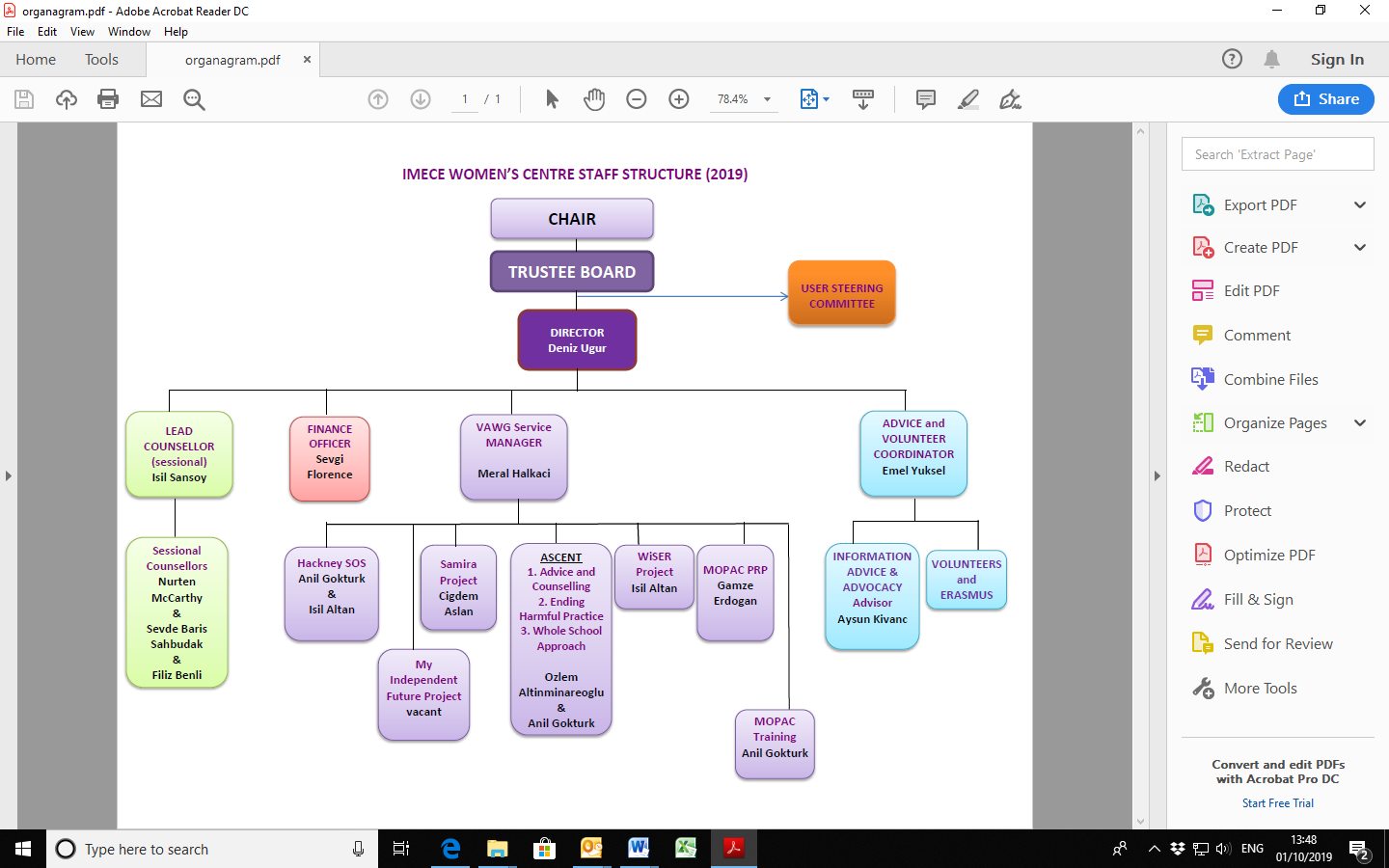 TimetableReturn completed applications to imece2019directorrecruitment@gmail.com by 11.59pm on Sunday 10 November 2019IMECE WOMEN’S CENTRE STRATEGIC PLAN	2018 – 2021WHO WE AREIMECE Women’s Centre stands against all forms of violence against women and girls. We support and empower Turkish, Kurdish and Cypriot Turkish women and Black, Asian, minority ethnic, refugee (BAMER) and migrant women to improve the quality of their lives.Established in 1982, IMECE Women’s Centre is a women-only space. We work with all those who self-identify as women.OUR VISION				    Our vision is a society where all BAMER women and girls are able to pursue their dreams and enjoy their lives free from all forms of violence, discrimination and prejudice.OUR MISSION							We are a specialist ‘by and for’ BAMER women’s organisation challenging women’s inequality. We deliver holistic services which support women to assert and enjoy their rights and achieve their aspirations. We work collaboratively with women themselves to design and deliver the services that meet their needs.OUR VALUES							IMECE Women’s Centre is a feminist organisation with human rights at our core. Our values reflect our history and were developed in consultation with staff, service users, volunteers and trustees. User-led and run by and for BAMER womenIntersectional in our approach: recognising impact of multiple discrimination upon BAMER women Dynamic and responsiveInclusive and committed to diversity and equalitySisterhood and solidarity informs everything we doReflective: always questioning and always learning STRATEGIC ISSUES, AIMS, OBJECTIVES AND ACTIVITIESCommunity engagementTo reach out to women and the wider community to increase awareness of our services and prevention activities with a view to empowering women to lead independent lives free from violence and prejudice/discriminationStaff wellbeingTo develop meaningful health and wellbeing practices and strategies to enhance staff effectiveness and commitmentStaff training and developmentTo strengthen our knowledge and capacity by investing more resources into staff training and development.Effective partnershipsTo strengthen our collective voice and reach by creating partnerships and collaborations with other specialist orgsFinancial resilienceTo increase our financial resilience in order to deliver our services in the most effective, women-centred and innovative waysInfluencing decision-makersTo influence decision-makers to support culturally specific organisations which provide holistic services to BAMER women Key accountabilitiesExperienceEssentialDesirableProven successful fundraising experience and income generation within a charitable setting (including statutory, charitable and other sources)A/IExperience of the commissioning processA/IExcellent understanding of frontline service delivery in any areaA/IExperience of working with Turkish, Kurdish, Cypriot Turkish Women, and with refugees and asylum seeking women and some experience of advice work, including welfare rights, housing, immigration, health and domestic violenceA/IDemonstrable experience at management level within a medium size organisationA/IExperience of line management and supervision and development of staff with complex and varying work functionsA/IExperience in managing risk and safeguarding protocols and procedures  A/IMinimum three years’ experience project managingA/IExperience representing an organisation externallyA/IExperience producing and monitoring complex budgets, preferably including producing financial reporting to fundersA/IGood understanding and demonstrable experience of strategic /business/project planningA/IExperience of working in partnership with a range of organisations/agencies, including statutory, voluntary sector and government.A/IDemonstrable experience of report writing to a high specificationA/IExperience of managing organizational change and developmentA/IExperience of managing organizational resources and quality assurance measures to meet organizational objectivesA/IDemonstrable experience of report writing to a high standardA/IGovernance experience in the charity sectorA/IQualificationsEssentialDesirableHigher education, qualification or training in areas related to the postAKnowledgeEssentialDesirableThorough understanding of the experiences, needs, issues and barriers experienced by Turkish, Kurdish and Cypriot Turkish women in the UK, with a particular focus on violence against women and girlsA/IGood understanding of local, regional and national violence against women and girls policy agendaA/IGood knowledge of common HR practicesA/IKnowledge of the UK charity sector, including the current environment, challenges and opportunities A/IA strong commitment to implementing diversity and equality of opportunity policies and principles into practiceA/IProficient in Word-processing, spreadsheets and databases (preferably using Windows OS)A/ISkillsEssentialDesirableFluent in Turkish languageA/IAbility to speak KurdishA/IExcellent communication skills (written and oral) to enable high-level, effective communication with a number of statutory, voluntary sector and government representatives.A/IExcellent command of English, both orally and in writingA/IExcellent organizational skills, capable of meeting multiple, competing deadlines and thinking clearly under pressureA/IConfident public speakerA/IDemonstrable leadership skills, with ability to motivate and lead staff within a shifting environmentA/ICreative and practical solutions-focused approach to challengesA/IGeneralEssentialDesirableMust be a woman of Turkish/Kurdish/ Cypriot Turkish origin (Section 7.2 9e SDA 1975 applies)A/IDemonstrable commitment to women’s rights A/IEvidence of continuing professional developmentA/IAble to work evenings and work at weekends when requiredA/IA commitment to working within IMECE’s valuesA/IClosing date10/11/2019First interviewTBC - w/c 18/11/2019Objective 1: To work together with service users to deliver services based on the needs they communicate to us Undertake regular and varied consultationsRecruit diverse participants to consultations ensuring meaningful and illustrative feedbackEnsure service user feedback (positive and negative) informs our workObjective 2: To raise the voice of and represent service users experience at decision-making levels Conduct outreach using various community outlets (including media, social media and other platforms)Involve service users in steering group meetings wherever possible and communicate their needs/experiencesCarry out service users profile analysisObjective 3: To amplify our presence through increasing awareness in the community of our services and prevention activities in particularEnhance IMECE’s and our activities’ visibility through marketing and posters on the wall in IMECE, stands at community eventsOrganising external meetings for families to increase their awareness of VAWG (prevention)Regular weekly activities at IMECE and off-site at various local locationsObjective 1: Transform the working environment Secure the future of our buildingEngage specialist architects to review the spaceObjective 2: Develop well-being champions among staff and TrusteesTrain staff and Trustees to become champions and create a buddy-up system enabling direct lines of communication between staff and TrusteesObjective 3: Improve self care among staffFundraise for clinical external supervisionFacilitate opportunities for self-management techniques, eg mindfulness, yoga, reflective group sessionsObjective 1: Strengthen reflective practice Revise and improve appraisal system in a way which includes opportunities to celebrate success, reflect on own performance, identify training needsObjective 2: Raise funds for more training and staff developmentHold fundraising events for unrestricted fundsLobby funders to recognise importance of and fund training and staff developmentObjective 3: Improve knowledge-sharing between Trustees and staffSkills audit among TrusteesTrustees to work more with staff / have presence at the organisationObjective 4: Positive relationships with sister and like-minded organisations for skills and knowledge sharingDevelop and strengthen relationships and provide opportunities for knowledge and skills-sharingObjective 1: Build and maintain positive and effective relationships with sister specialist orgs with which we have shared vision, aims and objectives Enhance joint working through events and conferences, projects, fundraising, campaigningShare resources with those partners through experiences, expertise, knowledge, skills, signposting/referring, trainingActive involvement in local strategic partnership boardsEffective engagement with second tier organisationsObjective 2: Position IMECE as a leading voice in the sector on BAMER women’s needsPromote intersectional feminist approach in the sector and beyondParticipate in and promote campaigns, research and other work highlighting the experience of BAMER womenEnsure learnings from service users consultations and our own research and campaigns are distributed across the sector – sister orgs, decision-makers, funders and influencersObjective 3: Lead and actively participate in consortia-building (including some key informal partnerships)Islington BME Advice Alliance BME Advice NetworkLondon VAWG Consortium (particularly as part of role in Legal Entity Working Group)Islington BAMER Women’s NetworkObjective 1: Explore wider funding sourcesCrowdfundingIndividual donationsTo inform Islington, Haringey, Enfield and Hackney local commissioning services to about our services and follow up any opportunities that become availableWork with local cinemas, music groups, art centres, artists to arrange joint fundraising eventsWork with local businessObjective 2: To build alliances for fundraising effortsJoint and partnership bidsActive participation in consortiaObjective 1: Secure enhanced recognition and resources (financial and political)Secure funding for our services/projects with an explicit focus on our speciality/expertise as a by and for organisationPromote IMECE’s expertise in providing services for BAMER womenDeliver trainings to practitionersPersuade those decision-makers to champion usObjective 2: Enhance our influencing roleParticipate in decision making boards/conferences/consultations etcEnhance involvement in decision-making strategic boards and attending local forumsOrganise BAMER women’s conference to identify and highlight gaps in service provisionInvite decision-makers and influencers to eventsCreating and participating in strategic partnershipsObjective 3: Enhance involvement in research and campaignsUndertake and or participate in regular research and evaluations re BAMER women’s needsWriting and publish our own reportsResponding to changes in and new legislation